PONER EL TÍTULO DEL ARTÍCULO EN ESPAÑOL EN MAYÚSCULAS (REDONDA Y NEGRITA) / PLEASE INSERT HERE THE TITLE OF THE ARTICLE IN ENGLISH, CAPITAL LETTERS (Italic, NO BOLD). Times New Roman 12Nombre APELLIDOResumen: Times New Roman 11, debe incluir objetivos, enfoque o método, hipótesis y conclusión o resultados. El resumen 150 palabras. El resumen no puede tener más de 150 palabras. El resumen no puede tener más de 150 palabras. El resumen no puede tener más de 150 palabras. El resumen no puede tener más de 150 palabras. El resumen no puede tener más de 150 palabras. El resumen no puede tener más de 150 palabras. El resumen no puede tener más de 150 palabras. El resumen no puede tener más de 150 palabras. El resumen no puede tener más de 150 palabras. El resumen no puede tener más de 150 palabras. El resumen no puede tener más de 150 palabras. El resumen no puede tener más de 150 palabras. El resumen no puede tener más de 150 palabras. El resumen no puede tener más de 150 palabras. Palabras clave: Palabra clave uno. Palabra clave dos. Palabra clave tres. Palabra clave cuatro. Palabra clave cinco.Abstract: The abstract should not have more than 150 words. The abstract should not have more than 150 words. The abstract should not have more than 150 words. The abstract should not have more than 150 words. The abstract should not have more than 150 words. The abstract should not have more than 150 words. The abstract should not have more than 150 words. The abstract should not have more than 150 words. The abstract should not have more than 150 words. The abstract should not have more than 150 words. The abstract should not have more than 150 words. The abstract should not have more than 150 words. The abstract should not have more than 150 words. The abstract should not have more than 150 words. The abstract should not have more than 150 words.Keywords: Keyword one. Keyword two. Keyword three. Keyword four. Keyword five.Nombre APELLIDO es… (Breve nota curricular del autor, no puede tener más de 350 caracteres. Este resumen comienza por nombre del autor, institución, actividad académica actual, publicaciones de relevancia. Finalizar con e-mail de contacto). E- mail: nombre@extensión.comRecibido: xx/xx/xxxxAprobado: xx/xx/xxxxTodo el artículo en Times New Roman 12, Títulos/ Sub Times New Roman 12EPÍGRAFE DE PRIMER NIVEL. PARA SECCIONES PRINCIPALESEsto es un texto de prueba para el cuerpo del artículo. Esto es un texto de prueba para el cuerpo del artículo. Esto es un texto de prueba para el cuerpo del artículo. Esto es un texto de prueba para el cuerpo del artículo. Esto es un texto de prueba para el cuerpo del artículo. Esto es un texto de prueba para el cuerpo del artículo. Esto es un texto de prueba para el cuerpo del artículo. Esto es un texto de prueba para el cuerpo del artículo. Esto es un texto de prueba para el cuerpo del artículo. Esto es un texto de prueba para el cuerpo del artículo. Esto es un texto de prueba para el cuerpo del artículo.Esto es un texto de prueba para el cuerpo del artículo. Esto es un texto de prueba para el cuerpo del artículo. Esto es un texto de prueba para el cuerpo del artículo. Esto es un texto de prueba para el cuerpo del artículo. Esto es un texto de prueba para el cuerpo del artículo. Esto es un texto de prueba para el cuerpo del artículo. Esto es un texto de prueba para el cuerpo del artículo. Esto es un texto de prueba para el cuerpo del artículo. Esto es un texto de prueba para el cuerpo del artículo. Esto es un texto de prueba para el cuerpo del artículo. Esto es un texto de prueba para el cuerpo del artículo.Epígrafe de segundo nivel. Para subsección dentro de una sección principalEsto es un texto de prueba para el cuerpo del artículo. Esto es un texto de prueba para el cuerpo del artículo. Esto es un texto de prueba para el cuerpo del artículo. Esto es un texto de prueba para el cuerpo del artículo. Esto es un texto de prueba para el cuerpo del artículo. Esto es un texto de prueba para el cuerpo del artículo. Esto es un texto de prueba para el cuerpo del artículo. Esto es un texto de prueba para el cuerpo del artículo. Esto es un texto de prueba para el cuerpo del artículo. Esto es un texto de prueba para el cuerpo del artículo. Esto es un texto de prueba para el cuerpo del artículo. Así se introduce una cita larga:Esto es un ejemplo de una cita larga de más de tres líneas en Time Roman 10. Esto es un ejemplo de una cita larga de más de tres líneas. Esto es un ejemplo de una cita larga de más de tres líneas. Esto es un ejemplo de una cita larga de más de tres líneas. Esto es un ejemplo de una cita larga de más de tres líneas.Esto es un ejemplo de una cita larga de más de tres líneas. Esto es un ejemplo de una cita larga de más de tres líneas. Esto es un ejemplo de una cita larga de más de tres líneas. Esto es un ejemplo de una cita larga de más de tres líneas (Apellido, AÑO: PÁGINA).Esto es un texto de prueba para el cuerpo del artículo. Esto es un texto de prueba para el cuerpo del artículo. Esto es un texto de prueba para el cuerpo del artículo. Esto es un texto de prueba para el cuerpo del artículo. Esto es un texto de prueba para el cuerpo del artículo. Esto es un texto de prueba para el cuerpo del artículo. Esto es un texto de prueba para el cuerpo del artículo. Esto es un texto de prueba para el cuerpo del artículo. Esto es un texto de prueba para el cuerpo del artículo. Esto es un texto de prueba para el cuerpo del artículo. Esto es un texto de prueba para el cuerpo del artículo.Esto es un texto de prueba para el cuerpo del artículo. Esto es un texto de prueba para el cuerpo del artículo. Esto es un texto de prueba para el cuerpo del artículo. Esto es un texto de prueba para el cuerpo del artículo. Esto es un texto de prueba para el cuerpo del artículo. Esto es un texto de prueba para el cuerpo del artículo. Esto es un texto de prueba para el cuerpo del artículo. Esto es un texto de prueba para el cuerpo del artículo. Esto es un texto de prueba para el cuerpo del artículo. Esto es un texto de prueba para el cuerpo del artículo. Esto es un texto de prueba para el cuerpo del artículo.Epígrafe de tercer nivel. Para sub-subsección dentro de una subsecciónEsto es un texto de prueba para el cuerpo del artículo. Esto es un texto de prueba para el cuerpo del artículo. Esto es un texto de prueba para el cuerpo del artículo. Esto es un texto de prueba para el cuerpo del artículo. Esto es un texto de prueba para el cuerpo del artículo. Esto es un texto de prueba para el cuerpo del artículo. Esto es un texto de prueba para el cuerpo del artículo. Esto es un texto de prueba para el cuerpo del artículo. Esto es un texto de prueba para el cuerpo del artículo. Esto es un texto de prueba para el cuerpo del artículo. Esto es un texto de prueba para el cuerpo del artículo. Así se introduce una imagen (para poner varias imágenes en mosaico, usar una tabla con bordes invisibles: una celda para cada imagen y para cada leyenda; las leyendas deben ir en Times New Roman 11, interlineado sencillo y centradas):Esto es un texto de prueba para el cuerpo del artículo. Esto es un texto de prueba para el cuerpo del artículo. Esto es un texto de prueba para el cuerpo del artículo. Esto es un texto de prueba para el cuerpo del artículo. Esto es un texto de prueba para el cuerpo del artículo. Esto es un texto de prueba para el cuerpo del artículo. Esto es un texto de prueba para el cuerpo del artículo. Esto es un texto de prueba para el cuerpo del artículo. Esto es un texto de prueba para el cuerpo del artículo. Esto es un texto de prueba para el cuerpo del artículo. Esto es un texto de prueba para el cuerpo del artículo.EPÍGRAFE DE PRIMER NIVEL. PARA SECCIONES PRINCIPALESEsto es un texto de prueba para el cuerpo del artículo. Esto es un texto de prueba para el cuerpo del artículo. Esto es un texto de prueba para el cuerpo del artículo. Esto es un texto de prueba para el cuerpo del artículo. Esto es un texto de prueba para el cuerpo del artículo. Esto es un texto de prueba para el cuerpo del artículo. Así se introduce una tabla (la estética de la tabla es libre, pero debe ponerse debajo la leyenda de Tabla 1 centrada, dejando un espacio y en Times New Roman 11 puntos, interlineado sencillo):Tabla 1. Datos sobre el estudioEsto es un texto de prueba para el cuerpo del artículo. Esto es un texto de prueba para el cuerpo del artículo. Esto es un texto de prueba para el cuerpo del artículo. Esto es un texto de prueba para el cuerpo del artículo. Esto es un texto de prueba para el cuerpo del artículo. Esto es un texto de prueba para el cuerpo del artículo. Esto es un texto de prueba para el cuerpo del artículo. Esto es un texto de prueba para el cuerpo del artículo. Esto es un texto de prueba para el cuerpo del artículo. Esto es un texto de prueba para el cuerpo del artículo. Esto es un texto de prueba para el cuerpo del artículo.Esto es un texto de prueba para el cuerpo del artículo. Esto es un texto de prueba para el cuerpo del artículo. Esto es un texto de prueba para el cuerpo del artículo. Esto es un texto de prueba para el cuerpo del artículo. Esto es un texto de prueba para el cuerpo del artículo. Esto es un texto de prueba para el cuerpo del artículo. Esto es un texto de prueba para el cuerpo del artículo. Esto es un texto de prueba para el cuerpo del artículo. Esto es un texto de prueba para el cuerpo del artículo. Esto es un texto de prueba para el cuerpo del artículo. Esto es un texto de prueba para el cuerpo del artículo.Esto es un texto de prueba para el cuerpo del artículo. Esto es un texto de prueba para el cuerpo del artículo. Esto es un texto de prueba para el cuerpo del artículo. Esto es un texto de prueba para el cuerpo del artículo. Esto es un texto de prueba para el cuerpo del artículo. Esto es un texto de prueba para el cuerpo del artículo. Esto es un texto de prueba para el cuerpo del artículo. Esto es un texto de prueba para el cuerpo del artículo. Esto es un texto de prueba para el cuerpo del artículo. Esto es un texto de prueba para el cuerpo del artículo. Esto es un texto de prueba para el cuerpo del artículo.Epígrafe de segundo nivel. Para subsección dentro de una sección principalEsto es un texto de prueba para el cuerpo del artículo. Esto es un texto de prueba para el cuerpo del artículo. Esto es un texto de prueba para el cuerpo del artículo. Esto es un texto de prueba para el cuerpo del artículo. Esto es un texto de prueba para el cuerpo del artículo. Esto es un texto de prueba para el cuerpo del artículo. Esto es un texto de prueba para el cuerpo del artículo. Esto es un texto de prueba para el cuerpo del artículo. Esto es un texto de prueba para el cuerpo del artículo. Esto es un texto de prueba para el cuerpo del artículo. Esto es un texto de prueba para el cuerpo del artículo. Así se introduce una cita larga:Esto es un ejemplo de una cita larga de más de tres versos. Esto es una cita larga de poesía,porque hay que poner ejemplos.Aquí la sangría de un versocuando la necesita (Apellido, AÑO: PÁGINA).Esto es un texto de prueba para el cuerpo del artículo. Esto es un texto de prueba para el cuerpo del artículo. Esto es un texto de prueba para el cuerpo del artículo. Esto es un texto de prueba para el cuerpo del artículo. Esto es un texto de prueba para el cuerpo del artículo. Esto es un texto de prueba para el cuerpo del artículo. Esto es un texto de prueba para el cuerpo del artículo. Esto es un texto de prueba para el cuerpo del artículo. Esto es un texto de prueba para el cuerpo del artículo. Esto es un texto de prueba para el cuerpo del artículo. Esto es un texto de prueba para el cuerpo del artículo.CONCLUSIONESEsto es un texto de prueba para el cuerpo del artículo. Esto es un texto de prueba para el cuerpo del artículo. Esto es un texto de prueba para el cuerpo del artículo. Esto es un texto de prueba para el cuerpo del artículo. Esto es un texto de prueba para el cuerpo del artículo. Esto es un texto de prueba para el cuerpo del artículo. Esto es un texto de prueba para el cuerpo del artículo. Esto es un texto de prueba para el cuerpo del artículo. Esto es un texto de prueba para el cuerpo del artículo. Esto es un texto de prueba para el cuerpo del artículo. Esto es un texto de prueba para el cuerpo del artículo.Esto es un texto de prueba para el cuerpo del artículo. Esto es un texto de prueba para el cuerpo del artículo. Esto es un texto de prueba para el cuerpo del artículo. Esto es un texto de prueba para el cuerpo del artículo. Esto es un texto de prueba para el cuerpo del artículo. Esto es un texto de prueba para el cuerpo del artículo. Esto es un texto de prueba para el cuerpo del artículo. Esto es un texto de prueba para el cuerpo del artículo. Esto es un texto de prueba para el cuerpo del artículo. Esto es un texto de prueba para el cuerpo del artículo. Esto es un texto de prueba para el cuerpo del artículo.REFERENCIAS BIBLIOGRÁFICASAlazraki, J. (1983) En busca del unicornio. Los cuentos de Julio Cortázar. Elementos para una poética de lo neofantástico. Madrid: Gredos.Balzac, H. de (2010) La piel de zapa, J. C. Acerete (trad.). Madrid: Alianza Editorial.Barrenechea, A. M.ª (1972) “Ensayo de una Tipología de la Literatura Fantástica (A propósito de la literatura hispanoamericana)”. Revista Iberoamericana 38.80, 391-403. Disponible en línea: http://revista-iberoamericana.pitt.edu [02/12/2019].Borges, J. L (2011) “El otro”. En Cuentos completos, 427-434. Barcelona: Lumen.Chatman, S. (1990 [1978]) Historia y discurso. La estructura narrativa en la novela y en el cine. Madrid: Taurus.Eco, U. (1981) Lector in fabula. La cooperación interpretativa en el texto narrativo, R. Pochtar (trad.). Barcelona: Lumen. ____ (2013) Los límites de la interpretación, H. Lozano Miralles (trad.). Barcelona: Random House Mondadori.Finné, J. (1980) La littérature fantastique. Essai sur l’organisation surnaturelle. Bruselas: Éditions de l’Universite de Bruxelles.Wright, J. (2014) “Steampunk and Sherlock Holmes. Performing Post-Marxism”. En Clockwork Rhetoric. The Language and Style of Steampunk, B. Brummett (ed.), 94-114. Jackson: University Press of Mississippi.El/la firmante del artículo se responsabiliza de las licencias de uso de las imágenes incluidas. Los derechos al uso de las imágenes en los artículos corren por exclusiva responsabilidad de los autores de los textos, por lo que deben solicitar permiso para usar imágenes protegidas por Copyright (derechos de autor). El título de la imagen o los créditos deben reiterar cualquier declaración de derechos de autor o términos de licencia indicados en la fuente. Siempre hay que citar la URL completa con el Copyright correspondiente.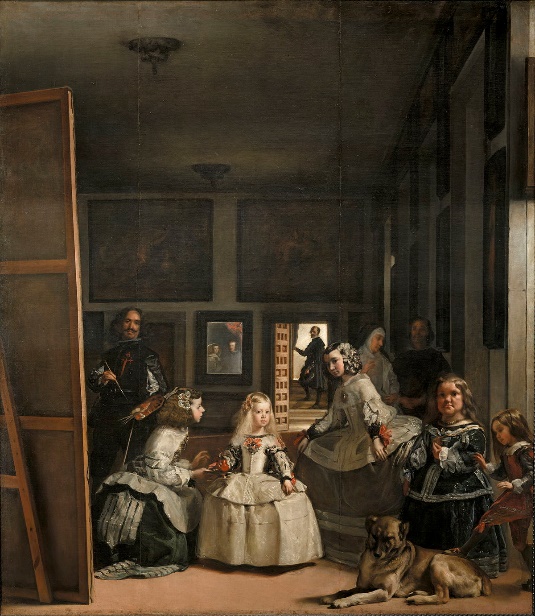 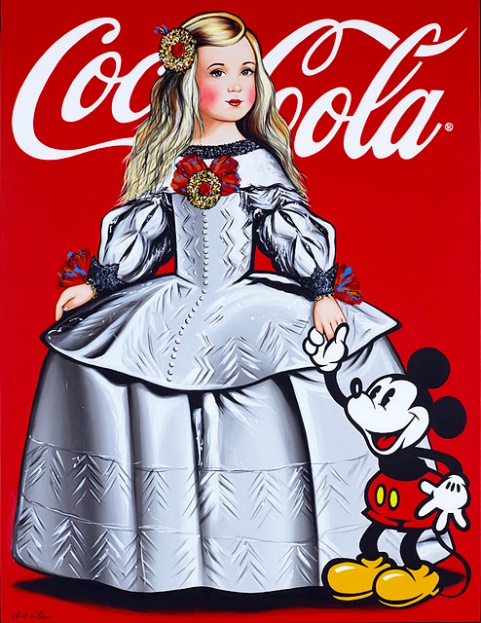 Imagen 1. Las meninas (1656), de Diego VelázquezImagen 2. Versión publicitaria de Las meninas (c. 2012)Título columna 1Título columna 2Título fila 1Texto texto texto textoTexto texto texto textoTítulo fila 2Texto texto texto textoTexto texto texto texto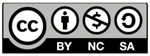 This work is licensed under a Creative Commons Attribution-NonCommercial-ShareAlike 4.0 International (CC BY-NC-SA 4.0).